HELLO KIDS! 		 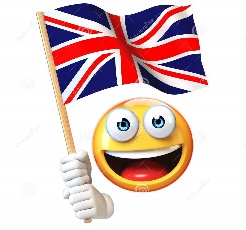 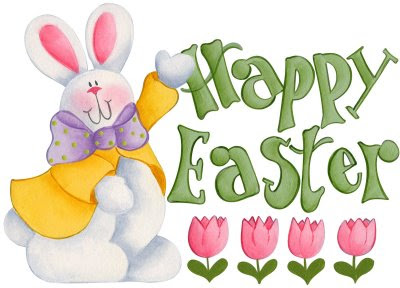 Listen to the song “Have You Seen the Easter Bunny?” https://www.youtube.com/watch?v=wcb2MSSlpFI , copy the text in your exercise book and complete with the following words:nice – eggs - funny - Easter – cute - Bunny – chocolate -  morning – comes - fluffy - hop (alcune parole possono essere usate più di una volta)Have You Seen the Easter Bunny?Have you seen (Hai visto) the E______________ B__________, the Easter Bunny, the Easter Bunny?Have you seen the E_____________ B______________ who comes (viene) on Easter m____________________? CHORUS Oh, oh, oh, oh, oh,oh, the Easter Bunny, Oh, oh, oh, oh, oh, oh, the Easter Bunny. She's _________________ and _________________ and ________________ and _______________, the Easter Bunny, the Easter Bunny.She's nice (carina) and fluffy (soffice)  and cute (simpatica) and funny, she ________________ on Easter m__________________. Chorus She brings us (ci porta)__________________, ______________ and honey (miele), the Easter Bunny, the Easter Bunny, she brings us _________________  ,      _____________ and honey. She comes on Easter Morning. Chorus Hop, ________, _________, goes the Easter Bunny, the Easter Bunny, the Easter Bunny.Hop, __________, _____________ goes the Easter Bunny who comes on _______________________      ________________________. Exercise pag. 60 n. 17:  Listen and repeat the dialogue.  Memorize. (imparalo a memoria). Exercise n. 18: Complete the chart, ask your seatmate (compagno di banco) (Completa la tabella rispondendo alle domande e scrivendo le risposte nella colonna “Me”,  poi intervista il tuo compagno di banco e scrivi le sue risposte nella colonna “My Friend”.Exercise n. 20: listen and connect (ascolta e abbina l’immagine all’orario corrispondente)Pag. 65 exercises 4 and 5Happy Easter to you and your families!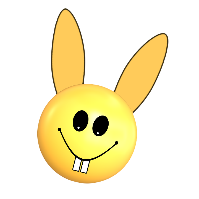 See you next Wednesday!